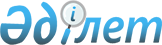 О внесении изменений в решение районного маслихата от 24 декабря 2008 года № 4С10-2 "О бюджете района на 2009 год"
					
			Утративший силу
			
			
		
					Решение Егиндыкольского районного маслихата Акмолинской области от 3 декабря 2009 года № 4С20-1. Зарегистрировано Управлением юстиции Егиндыкольского района Акмолинской области 10 декабря 2009 года № 1-8-89. Утратило силу - решением Егиндыкольского районного маслихата Акмолинской области от 5 февраля 2010 года № 4С22-2      Сноска. Утратило силу - решением Егиндыкольского районного маслихата Акмолинской области от 05.02.2010 № 4С22-2      Примечание РЦПИ

      В тексте сохранена авторская орфография и пунктуация

      В соответствии с подпунктом 4 пункта 2 статьи 106 Бюджетного кодекса Республики Казахстан от 4 декабря 2008 года, подпунктом 1 пункта 1 статьи 6 Закона Республики Казахстан от 23 января 2001 года «О местном государственном управлении и самоуправлении в Республике Казахстан» районный маслихат РЕШИЛ:



      1.Внести в решение Егиндыкольского районного маслихата «О бюджете района на 2009 год» от 24 декабря 2008 года № 4С10-2 (зарегистрированное в Реестре государственной регистрации нормативных правовых актов № 1-8-73, опубликованное 12 января 2009 года в районной газете «Шұғыла – Целинная нива») следующие изменения:



      в подпункте 1 пункта 1:

      цифры «697302,2» заменить цифрами «697419,2»;

      цифры «619698,2» заменить цифрами «619815,2»;

      в подпункте 2 пункта 1:

      цифры «691756» заменить цифрами «691873»;



      в пункте 4:

      цифры «153647,9» заменить цифрами «153764,9»;

      цифры «12712,9» заменить цифрами «12829,9»;

      цифры «1426» заменить цифрами «1543».



      2. Приложение 1 к решению Егиндыкольского районного маслихата «О бюджете района на 2009 год» от 24 декабря 2008 года № 4С10-2 (зарегистрированное в Реестре государственной регистрации нормативных правовых актов № 1-8-73, опубликованное 12 января 2009 года в районной газете «Шұғыла – Целинная нива») изложить в новой редакции согласно приложению к настоящему решению.



      3. Настоящее решение вступает в силу со дня государственной регистрации в Управлении юстиции Егиндыкольского района и вводится в действие с 1 января 2009 года.      Председатель внеочередной

      сессии                                     Р. Муллаянов      Секретарь районного маслихата              Р. Муллаянов      СОГЛАСОВАНО:      Аким Егиндыкольского района                Б. Султанов      СОГЛАСОВАНО:      Начальник государственного

      учреждения «Отдел экономики

      и бюджетного планирования

      Егиндыкольского района»                    С.Придан

Приложение к решению

Егиндыкольского районного маслихата

от 3 ноября 2009 года № 4С20-1 Бюджет района на 2009 год
					© 2012. РГП на ПХВ «Институт законодательства и правовой информации Республики Казахстан» Министерства юстиции Республики Казахстан
				категориякатегориякатегориякатегорияСуммаклассклассклассСуммаподклассподклассСуммаI. Доходы697419,21Налоговые поступления7185601Подоходный налог39162Индивидуальный подоходный налог391603Социальный налог540001Социальный налог5400004Hалоги на собственность105851Hалоги на имущество41883Земельный налог9684Hалог на транспортные средства30765Единый земельный налог235305Внутренние налоги на товары, работы и услуги27662Акцизы2323Поступления за использование природных и других ресурсов16704Сборы за ведение предпринимательской и профессиональной деятельности86408Обязательные платежи, взимаемые за совершение юридически значимых действий и (или) выдачу документов уполномоченными на то государственными органами или должностными лицами 5891Государственная пошлина5892Неналоговые поступления301101Доходы от государственной собственности3885Доходы от аренды  имущества, находящегося в государственной собственности38802Поступления от реализации товаров (работ, услуг) государственными учреждениями, финансируемыми из государственного бюжета 2461Поступления от реализации  товаров (работ, услуг) государственными учреждениями, финансируемыми из государственного бюжета 24603Поступления денег от проведения государственных закупок, организуемых государственными учреждениями, финансируемыми из государственного бюджета61Поступления денег от проведения государственных закупок, организуемых государственными учреждениями, финансируемыми из государственного бюджета604Штрафы, пеня, санкции, взыскания, налагаемые государственными учреждениями, финансируемыми из государственного бюджета, а также содержащимися и финансируемыми из бюджета (сметы расходов) Национального Банка Республики Казахстан  22731Штрафы, пеня, санкции, взыскания, налагаемые государственными учреждениями, финансируемыми из государственного бюджета, а также содержащимися и финансируемыми из бюджета (сметы расходов) Национального Банка Республики Казахстан, за исключением поступлений от организаций нефтяного сектора227306Прочие неналоговые поступления981Прочие неналоговые поступления983Поступления от продажи основного капитала273703Продажа земли и нематериальных активов27371Продажа земли27374Поступления трансфертов619815,202Трансферты из вышестоящих органов государственного управления619815,22Трансферты из областного бюджета619815,2Функциональная группаФункциональная группаФункциональная группаФункциональная группаФункциональная группаФункциональная группасуммаФункциональная подгруппаФункциональная подгруппаФункциональная подгруппаФункциональная подгруппаФункциональная подгруппасуммаАдминистратор бюджетных программАдминистратор бюджетных программАдминистратор бюджетных программАдминистратор бюджетных программсуммаПрограммаПрограммаПрограммасуммаПодпрограммаПодпрограммасуммаНаименованиесуммаII. Затраты691873,001Государственные услуги общего характера94671,41Представительные, исполнительные и другие органы, выполняющие общие функции государственного управления78218,8112Аппарат маслихата района (города областного значения)8837001Обеспечение деятельности маслихата района (города областного значения)8837122Аппарат акима района (города областного значения)28525,9001Обеспечение деятельности акима района (города областного значения)28525,9123Аппарат акима района в городе, города районного значения, поселка, аула (села), аульного (сельского) округа40855,9001Функционирование аппарата акима района в городе, города районного значения, поселка, аула (села), аульного (сельского) округа40855,92Финансовая  деятельность7546,1452Отдел финансов района (города областного значения)7546,1001Обеспечение деятельности Отдела финансов7141003Проведение оценки имущества в целях налогообложения134,1004Организация работы по выдаче разовых талонов и обеспечение полноты сбора сумм от реализации разовых талонов211011Учет, хранение, оценка и реализация имущества, поступившего в коммунальную собственность605Планирование и статистическая деятельность8906,5453Отдел  экономики и бюджетного планирования района (города областного значения)8906,5001Обеспечение деятельности Отдела экономики и бюджетного планирования8906,502Оборона408,21Военные нужды408,2122Аппарат акима района (города областного значения)408,2005Мероприятия в рамках исполнения всеобщей воинской обязанности408,203Общественный порядок, безопасность, правовая, судебная, уголовно-исполнительная деятельность2001Правоохранительная деятельность200458Отдел жилищно-коммунального хозяйства, пассажирского транспорта и автомобильных дорог района (города областного значения)200021Обеспечение безопасности дорожного движения в населенных пунктах20004Образование318285,31Дошкольное воспитание и обучение12823464Отдел образования района (города областного значения)12823009Обеспечение деятельности организаций дошкольного воспитания и обучения128232Начальное, основное среднее и общее среднее образование251751,9464Отдел образования района (города областного значения)251751,9003Общеобразовательное обучение251751,99Прочие услуги в области образования53710,4464Отдел образования района (города областного значения)53710,4001Обеспечение деятельности отдела образования5077004Информатизация системы образования в государственных учреждениях образования района (города районного значения)2900005Приобретение и доставка учебников, учебно-методических комплексов для государственных учреждений образования района (города областного значения)2909011Капитальный, текущий ремонт объектов образования в рамках реализации стратегии региональной занятости и переподготовки кадров42824,405Здравоохранение6529Прочие услуги в области здравоохранения652123Аппарат акима района в городе, города районного значения, поселка, аула (села), аульного (сельского) округа652002Организация в экстренных случаях доставки тяжелобольных людей до ближайшей организации здравоохранения, оказывающей врачебную помощь65206Социальная помощь и социальное обеспечение33612,32Социальная помощь25248,7451Отдел занятости и социальных программ района (города областного значения)25248,7002Программа занятости10103004Оказание социальной помощи на приобретение топлива специалистам здравоохранения, образования, социального обеспечения, культуры и спорта  в сельской местности в соответствии с законодательством Республики Казахстан2003005Государственная адресная социальная помощь1308006Жилищная помощь348,7007Социальная помощь отдельным категориям нуждающихся граждан по решениям местных представительных органов3853010Материальное обеспечение детей-инвалидов, воспитывающихся и обучающихся на дому182014Оказание социальной помощи нуждающимся гражданам на дому3600016Государственные пособия  на детей до 18 лет2273017Обеспечение нуждающихся инвалидов обязательными гигиеническими средствами и предоставление услуг специалистами жестового языка, индивидуальными помощниками в соответствии с индивидуальной программой реабилитации инвалида15789Прочие услуги в области социальной помощи и социального обеспечения8363,6451Отдел занятости и социальных программ района (города областного значения)8363,6001Обеспечение деятельности отдела занятости и социальных программ8246,6011Оплата услуг по зачислению, выплате и доставке пособий и других социальных выплат11707Жилищно-коммунальное хозяйство50473,91Жилищное хозяйство44385,8458Отдел жилищно-коммунального хозяйства, пассажирского транспорта и автомобильных дорог района (города областного значения)2237,7003Организация сохранения государственного жилищного фонда2237,7467Отдел строительства района (города областного значения)42148,1003Строительство и (или) приобретение жилья государственного коммунального жилищного фонда17943,1004Развитие, обустройство и (или) приобретение инженерно-коммуникационной инфраструктуры242052Коммунальное хозяйство1353123Аппарат акима района в городе, города районного значения, поселка, аула (села), аульного (сельского) округа1353014Организация водоснабжения населенных пунктов13533Благоустройство населенных пунктов4735,1123Аппарат акима района в городе, города районного значения, поселка, аула (села), аульного (сельского) округа4735,1008Освещение улиц населенных пунктов3003,1009Обеспечение санитарии населенных пунктов893010Содержание мест захоронений и погребение безродных150011Благоустройство и озеленение населенных пунктов68908Культура, спорт, туризм и информационное пространство32611,41Деятельность в области культуры9139455Отдел  культуры и развития языков района (города областного значения)9139003Поддержка культурно-досуговой работы91392Спорт1401465Отдел физической культуры и спорта района (города областного значения)1401006Проведение спортивных соревнований на районном (города областного значения ) уровне143007Подготовка и участие членов сборных команд района (города областного значения) по различным видам спорта на областных спортивных соревнованиях12583Информационное пространство11789455Отдел  культуры и развития языков района (города областного значения)9633006Функционирование районных (городских) библиотек8850007Развитие государственного языка и других языков народа Казахстана783456Отдел внутренней политики района (города областного значения)2156002Проведение государственной информационной политики через средства массовой информации21569Прочие услуги по организации культуры, спорта, туризма и информационного пространства10282,4455Отдел культуры и развития языков района (города областного значения)4017,4001Обеспечение деятельности отдела культуры и развития языков4017,4456Отдел внутренней политики района (города областного значения)3259001Обеспечение деятельности  отдела внутренней политики 3259465Отдел физической культуры и спорта района (города областного значения)3006001Обеспечение деятельности  отдела физической культуры и спорта300610Сельское, водное, лесное, рыбное хозяйство, особо охраняемые природные территории, охрана окружающей среды и животного мира, земельные отношения1136671Сельское хозяйство7842462Отдел сельского хозяйства района (города областного значения)6299001Обеспечение деятельности отдела сельского хозяйства6070004Организация санитарного убоя больных животных229453Отдел экономики и бюджетного планирования района (города областного значения)1543099Реализация мер социальной поддержки специалистов социальной сферы сельских населенных пунктов за счет целевого трансферта из республиканского бюджета15432Водное хозяйство102257467Отдел строительства района (города областного значения)102257012Развитие системы водоснабжения1022576Земельные отношения3568463Отдел земельных отношений района (города областного значения)3568001Обеспечение деятельности отдела земельных отношений356811Промышленность, архитектурная, градостроительная и строительная  деятельность6110,12Архитектурная, градостроительная и строительная деятельность6110,1467Отдел строительства района (города областного значения)3935001Обеспечение деятельности отдела строительства3935468Отдел архитектуры и градостроительства района (города областного значения)2175,1001Обеспечение деятельности отдела архитектуры и градостроительства2175,112Транспорт и коммуникации32836,91Автомобильный транспорт17845123Аппарат акима района в городе, города районного значения, поселка, аула (села), аульного (сельского) округа11715013Обеспечение функционирования автомобильных дорог в городах районного значения, поселках, аулах (селах), аульных(сельских)округах11715458Отдел  жилищно-коммунального хозяйства, пассажирского транспорта и автомобильных дорог района (города областного значения)6130023Обеспечение функционирования автомобильных дорог61309Прочие услуги в сфере транспорта и коммуникаций14991,9458Отдел  жилищно-коммунального хозяйства, пассажирского транспорта и автомобильных дорог района (города областного значения)14991,9008Ремонт и содержание автомобильных дорог районного значения, улиц городов и населенных пунктов в рамках реализации стратегии региональной занятости и переподготовки кадров14991,913Прочие8260,53Поддержка предпринимательской деятельности и защита конкуренции3583469Отдел предпринимательства района (города областного значения)3583001Обеспечение деятельности отдела предпринимательства3548003Поддержка предпринимательской деятельности 359Прочие4677,5452Отдел  финансов района (города областного значения)1030012Резерв местного исполнительного органа района (города областного значения) 1030458Отдел  жилищно-коммунального хозяйства, пассажирского транспорта и автомобильных дорог района (города областного значения)3647,5001Обеспечение деятельности отдела жилищно-коммунального хозяйства, пассажирского транспорта и автомобильных дорог3647,515Трансферты841Трансферты84452Отдел финансов района (города областного значения)84006Возврат неиспользованных (недоиспользованных) целевых трансфертов84III. Чистое бюджетное кредитование0Бюджетные кредиты005Погашение бюджетных кредитов0О1Погашение бюджетных кредитов01Погашение бюджетных кредитов, выданных из государственного бюджета0Погашение бюджетных кредитов, выданных из местного бюджета физическим лицам0IV. Сальдо по операциям с финансовыми активами9053Приобретение финансовых активов915313Прочие91539Прочие9153452Отдел  финансов района (города областного значения)9153014Формирование или увеличение уставного капитала юридических лиц915306Поступления от продажи финансовых активов государства100О1Поступления от продажи финансовых активов государства1001Поступления от продажи финанансовых активов внутри страны100005Поступления от продажи коммунальных государственных учреждений и государственных предприятий в виде имущественного комплекса, иного государственного имущества, находящегося в оперативном управлении или хозяйственном введении коммунальных государственных предприятий100V. Дефицит (профицит) бюджета-3506,8VI. Финансирование дефицита (использование профицита) бюджета 3506,808Используемые остатки бюджетных средств3506,81Остатки бюджетных средств3506,81Свободные остатки бюджетных средств3506,8001Свободные остатки бюджетных средств3506,8